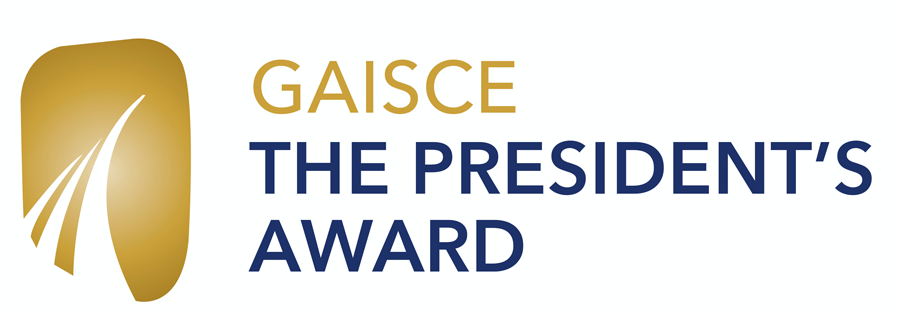 Website Privacy StatementGaisce, The President’s Award is committed to preserving the privacy of all visitors to www.gaisce.ie (“our website”). This privacy statement relates to our practices in connection with our website. Gaisce fully respects your right to privacy. We will not collect personal information/personal data about you when you visit our website unless you choose to provide that information to us.  By using this site, you consent to the collection and use of your information under the terms of this privacy statement which is in accordance with the Data Protection Acts, 1988 and 2003 and the European Communities (Electronic Communications Networks and Services) (Privacy and Electronic Communications) Regulations 2011 and the EU General Data Protection Regulation 2018 (GDPR).Please read the following privacy statement to understand how we use and protect the information that you choose to provide to us.Personal information which we collect from youWhen you visit our website you may wish to provide certain information about yourself. Gaisce does not collect any personal data about you on this website, apart from the information which you volunteer to provide to us.  Non-Personal information which we collect When you visit our website, certain non-personal data is available to us through our internet service provider.  This non-personal data is collected on a statistical, aggregate, non-individual basis.  This information may include the IP address from which you access our website, the type of browser used to access our website (Internet Explorer, Firefox, etc.), the type of operating system used to access our website (Windows, Macintosh, etc.), the “top-level” domain name used (ie., .com, .org, etc.), the date and time of your visit and the number of pages you visited on our website.  Use of your informationAny information which you choose to provide to us is not made available to any third parties and is only used by Gaisce in line with the purposes for which you provided it or for any reasonably incidental purpose.  Disclosure to Other PeopleWe do not disclose, sell or distribute any personal information which you send to us to any third parties.  We may pass aggregate information on the usage of our site to third parties, but this will not include information that can be used to identify you. Your personal data may also be anonymised and used for statistical purposes.  Unless required to do so by law, we will not otherwise share, sell or distribute any of the information you provide to us without your consent.IP AddressesAn IP address is a number that is assigned to your computer automatically when you use the internet. When you visit any page on our website, our servers log your IP address. We may use your IP address to help diagnose problems with our server and to administer our website. Your IP address is also used to help identify you and to gather broad demographic information. CookiesOur website uses cookies to keep track of your access to the site. A cookie is a small file sent to your browser from a Web server and stored on your computer's hard drive to identify you as the user of the website. Many internet sites use cookies. Typically they are used by the website to identify the person accessing the website to track the person’s use of the site and any repeat visits made by that person.  For additional information on how Gaisce uses cookies please view our cookie policy.By using our website, you agree that we can place cookies on your device. Your browser will give you the option of preventing websites using cookies, or deleting cookies that have been accepted.  Your browser’s help service or help manual will show you how this is done. If you do not want your browser to accept cookies, you can “turn off” the cookie acceptance setting on your browser setting.  However you must note that this may stop our website from working properly on your device. If you do not change your browser settings to refuse cookies, our website will issue cookies when you visit our website. If you continue to use our website, you agree and consent to our use of cookies on your device.  SecurityWe employ security measures to protect your information from access by unauthorised persons and to guard against unlawful processing, accidental loss, destruction and damage and we will do our best to ensure that all records we hold remain secure in line with our obligations under Data Protection Acts, 1988 and 2003 and the EU General Data Protection Regulation (GDPR), 2018. We take our security responsibilities seriously, employing the most appropriate physical and technical measures, including staff training and awareness. We review our security procedures regularly.  Retention We do not retain your personal data for longer than it is necessary for us to comply with the purpose for which you gave it to us.  Any personal data which you provide to us using this website will be used in line with the purposes for which you provided it.  Accessing Your InformationYou are entitled to see the information we hold about you. On written request, we will provide copies of your personal data which you may have supplied to us using our website.  If you wish to obtain copies of this personal data, you should write to us at Gaisce, The President’s Award, Ratra House, North Road, Phoenix Park, Dublin 8 and ask for an Access Request Form. Your request will be dealt with as soon as possible and will not take more than 30 days (one month) to process.  If you discover that Gaisce holds inaccurate information about you, you can request that we correct that information.  In certain circumstances, you may also request that data which you have supplied via our website be deleted. Upon written request, we will supply you with a Data Rectification/Erasure Form for this purpose.  Contacting Us If you are concerned about how your personal data is processed by our website, please do not hesitate to bring these concerns to our attention using the contact details below: 
Gaisce, The President’s AwardRatra House,North Road,Phoenix Park,Dublin 8.Tel: 01 6171999Email: info@gaisce.ie